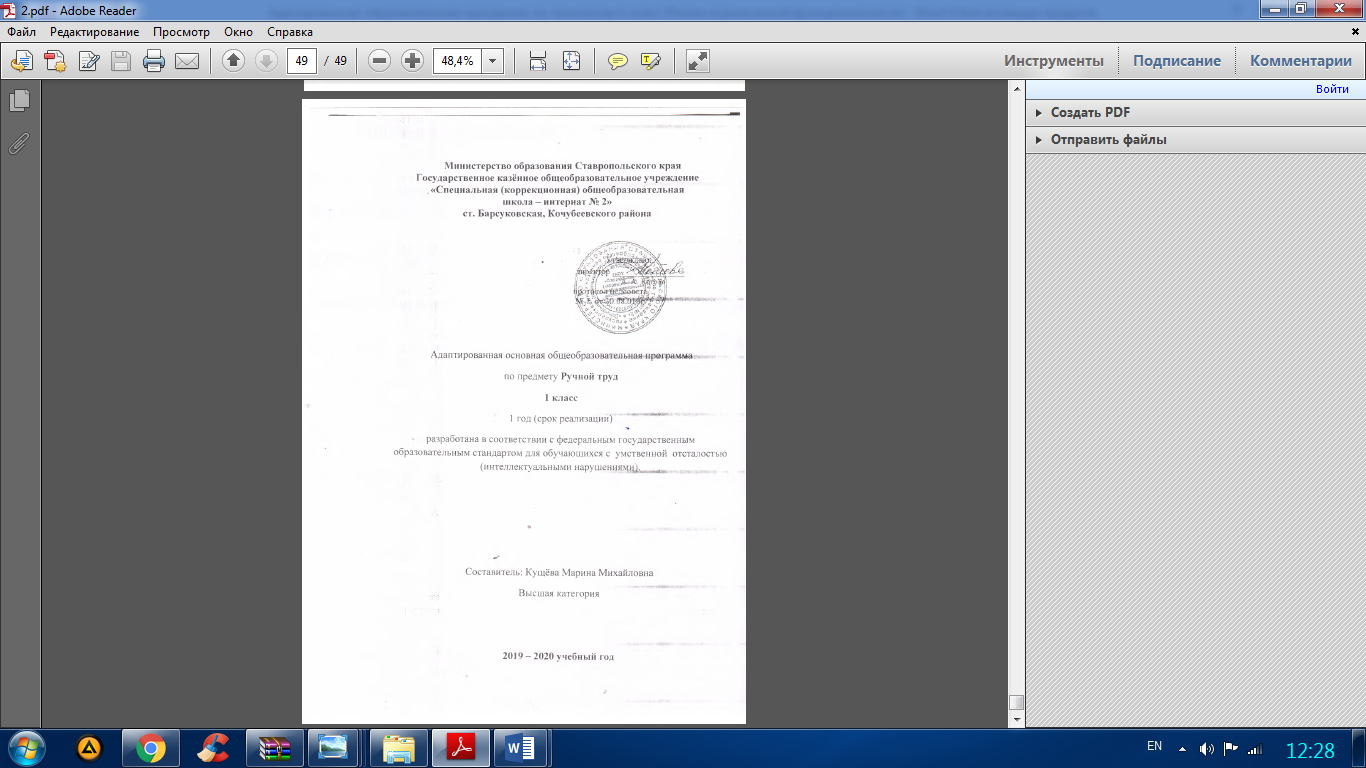 2 часа в неделю – 6 часаСогласовано: Зам. Директора по УВР___________________ Удовенко С.В.«___»___________ №Тема урока. Виды ручного трудаНазвание изделияОбразовательные, воспитательные и коррекционные задачи урокаДата 1 Вводное занятие «Человек и труд». «Урок труда». Учебник — с. 4—11Иллюстрации в учебникеОбогащение   опыта   школьников   знаниями   и   сведениями о труде и профессиях, об окружающих предметах рукотворного мира; расширение знаний о предметном мире как результате трудовой деятельности человека; проверка знаний о природном и рукотворном мире. Формирование умений узнавать, называть и вспоминать известные предметы. Закрепление имеющихся представлений о предметном мире. Знакомство с особенностями урока труда, с требованиями к нему и организацией рабочего места; с материалами и инструментами, которые используются на уроках труда2 Работа с глиной и пластилином. «Что надо знать о глине и пластилине».«Как работать с пластилином». «Аппликация из пластилина». Учебник — с. 12—15. Методические рекомендации (приложение) — с. 43Аппликация из пластилина «Яблоко»Формирование представлений о глине как поделочном материале и её физических свойствах; формирование умения узнавать и называть предметы, сделанные из глины. Знакомство с физическими свойствами пластилина, определение цвета пластилина. Изучение правил обращения с пластилином, инструментами и другим оборудованием. Знакомство с понятием «аппликация». Обучение приёмам разминания пластилина в руках и размазывания его по поверхности. Формирование умения повторять за учителем анализ образца и планировать ход работы. Обучение пониманию и использованию в работе графических изображений на листах дидактического материала. Развитие мышечной системы, пространственной ориентировки3Работа с природными материалами. «Что надо знать о природных материалах»..«Экскурсия в лес (парк)». Учебник — с. 16—18«Коллекция из листьев»Формирование знаний о природных материалах и той среде, где их находят; расширение представлений о предметах природного мира; формирование представлений о природном материале как поделочном и о его художественно-выразительных    свойствах;    расширение    представлений о предметах рукотворного мира, сделанных из цветов, веточек, травы, и определение их функциональной значимости в жизни человека. Формирование умения составлять коллекцию из сухих листьев4 Работа с природным материалом. «Как работать с засушенными листьями». Аппликация. Организация рабочего места. Учебник — с. 19«Бабочка»Закрепление представлений о деревьях; развитие воображения; закрепление понятия «аппликация»; формирование умения повторять за учителем анализ образца, выполнение аппликации по инструкции учителя и предметно-операционному плану; формирование представлений о направлении, положении и пространственных связях частей, развитие   умения   ориентироваться   на   плоскости   листа; обучение приёмам соединения природного материала с поверхностью с помощью пластилина. Воспитание навыков пользования графическими изображениями на листах дидактического материала5Работа с бумагой. «Что надо знать о бумаге».Учебник — с. 20—24«Коллекция образцов бумаги»Расширение социального опыта ребёнка. Формирование представлений о бумаге как поделочном материале; формирование умения узнавать и называть предметы, сделанные из бумаги, и определять их функциональную значимость в быту, игре, учёбе. Знакомство с некоторыми сортами бумаги (писчая, печатная, рисовальная, впитывающая, упаковочная, бумага для труда), их физическими свойствами (плотная, тонкая, гладкая, шероховатая, блестящая, матовая и т. д.) и назначением. Развитие осязания и слуховой чувствительности. Формирование умения узнавать и называть цвета бумаги (красный, оранжевый, жёлтый, синий, зелёный, коричневый), различать нецветную бумагу (белая, серая, чёрная), делать коллекцию сортов бумаги6Работа с бумагой. «Что надо знать о треугольнике». «Как сгибать бумагу треугольной формы».. Складывание из бумаги.Учебник — с. 25—27«Ёлочка»Закрепление знаний о бумаге: назначение, сорта. Формирование знаний о геометрической фигуре «треугольник». Дать сведения об основных признаках фигуры «треугольник» (три стороны, три угла, середина). Развитие умения различать треугольники по величине. Обучение навыку устанавливать сходство треугольника с предметами природного и рукотворного мира, имеющими треугольную форму. Обучение приёму сгибания треугольника пополам.Коррекция восприятия пространства (наверху, внизу, слева, справа) и формирование умения ориентироваться в пространстве геометрической фигуры «треугольник» (верхний угол, нижний угол, правая, левая, боковая, нижняя сторона). Развитие умения понимать инструкцию, содержащую пространственную характеристику. Исправление недостатков зрительно-двигательной координации. Развитие комментирующей речи7 Работа с бумагой. «Что надо знать о квадрате». «Как сгибать бумагу квадратной формы». Складывание из бумаги.Учебник — с. 28, 29Стаканчик для игрушки «Поймай пуговицу»Закрепление знаний о бумаге: назначение, сорта. Формирование знаний о геометрической фигуре «квадрат». Дать сведения об основных признаках фигуры «квадрат» (четыре стороны, четыре угла, середина). Развитие умения различать квадрат по величине. Обучение навыку устанавливать сходство квадрата с предметами, имеющими квадратную форму. Обучение приёму «сгибание квадрата с угла на угол». Формирование умения ориентироваться в пространстве геометрической фигуры «квадрат» (верхний угол, нижний угол, правая, левая, боковая, нижняя сторона). Закрепление представлений и знаний о геометрической фигуре «треугольник».  Формирование умения устанавливать сходство и различие между  фигурами «треугольник» и «квадрат». Развитие умение понимать инструкцию, содержащую пространственную характеристику. Исправление недостатков зрительно-двигательной координации. Развитие комментирующей речи8 Работа с бумагой. «Что надо знать о прямоугольнике». «Как сгибать бумагу прямоугольной формы».Складывание из бумаги.Учебник — с. 30, 31«Наборная линейка»Проверка знаний о геометрических фигурах «квадрат» и «треугольник». Формирование знаний о геометрической фигуре «прямоугольник». Дать сведения об основных признаках фигуры «прямоугольник» (четыре стороны, по две — одинаковой длины, четыре угла — все прямые). Обучение навыку соотносить прямоугольник с предметами реальной окружающей действительности. Формирование умения устанавливать сходство и различие прямоугольника с квадратом и треугольником. Развитие умения ориентироваться в пространстве фигуры «прямоугольник» (верхняя, нижняя, правая, левая, боковая сторона, середина, верхний, нижний, левый, правый угол). Обучение приёмам «сгибание прямоугольника пополам» и «совмещение углов с опорными точками» в разных пространственных направлениях (сверху вниз, снизу вверх). Формирование представлений о функциональной значимости предметов, сложенных из бумаги9 Работа с глиной и пластилином. «Как работать с пластилином». «Приёмы работы с пластилином». Учебник — с. 32, 33. Методические    рекомендации     (приложение) — с. 44«Домик», «Елочка»Закрепление знаний о пластилине и его физических свойствах; знакомство с конструктивным способом лепки. Обучать приёму «раскатывание пластилина столбиками (палочками)»; формирование представлений о величине (длинный, короткий, средний), толщине (тонкий, толстый); формирование умения сравнивать длину вылепленной из пластилина заготовки со схемами в учебнике; обучение планированию хода работы по изобразительно-графическому плану; развитие мышечной системы, координации движений рук10 Работа с глиной и пластилином. «Лепка предметов шаровидной и овальной формы».«Приёмы работы с пластилином». Учебник — с. 34, 35«Помидор», «Огурец»Закрепление знаний о пластилине и его физических свойствах. Знакомство с пластическим способом лепки одноде-тальных предметов шаровидной или овальной формы из одного куска пластилина. Формирование представлений о предметах природного мира группы «Овощи». Обучение приёмам «скатывание в ладонях шара из пластилина кругообразными движениями» (помидор), «раскатывание пластилина в ладонях до овальной формы» (огурец) и «вдавливание пальцем пластилина на поверхности шара или овала». Обучение работе с опорой на предметно-операционный план с частичной помощью учителя11. Работа с бумагой. «Инструменты для работы с бумагой». «Что надо знать о ножницах».Учебник — с. 36, 37. Методические рекомендации (приложение) — с. 45«Диагностическая карта обследования умений школьников работать ножницами». Вырезание ножницам по прямым и кривым линиям круга и квадратаЗакрепление знаний о бумаге: назначение, сорта, свойства (сгибается). Формирование представлений об орудиях труда. Расширение знаний о ножницах, их устройстве, функциональном назначении, правилах хранения, технике безопасности (в том числе при передаче их другому лицу). Формирование правильной посадки при работе ножницами. Формирование умения правильно держать инструмент. Знакомство со строением кисти руки (ладонь, пальцы). Выявление наличия умений работать ножницами12 Работа с бумагой. «Как работать ножницами».«Приёмы резания ножницами по прямым линиям» (разрез по короткой вертикальной линии). Учебник — с. 38. Методические рекомендации (приложение) — с. 46«Геометрический орнамент из квадратов»Повторение правила обращения с ножницами. Закрепление знаний об устройстве ножниц. Закрепление знаний о геометрической фигуре «квадрат». Обучение имитирующим движениям с ножницами на весу (без бумаги). Обучение приёму «разрез по короткой вертикальной линии, смыкая лезвия ножниц до конца». Развитие аккуратности, точности при резании по размеченным линиям. Коррекция зрительно-двигательной координации; выработка плавности движений13 Работа с бумагой. «Как работать ножницами».«Приёмы резания ножницами по прямым линиям» (разрез по короткой наклонной линии).Учебник — с. 39. Методические рекомендации (приложение) — с. 47«Парусник из треугольников», «Орнамент из треугольников»Закрепление знаний о геометрических фигурах «квадрат» и «треугольник». Обучение разметке по шаблону. Повторение правил обращения с ножницами. Закрепить знания об устройстве ножниц. Обучение имитирующим движениям с ножницами на весу без бумаги. Обучение приёму «разрез по короткой наклонной линии, смыкая лезвия ножниц до конца». Закрепление приёма «разрез по короткой вертикальной линии, смыкая лезвия ножниц до конца». Развитие внимания, воображения. Обучение умению работать с предметно-операционным планом14 Работа с глиной и пластилином. «Как работать с пластилином». «Приёмы работы с пластилином» (вытягивание одного конца столбика).Учебник — с. 40, 41«Морковь»,«Свёкла»,«Репка»Обучение пластическому способу лепки однодетальных предметов конической формы из одного куска пластилина. Формирование представлений о предметах природного мира группы «Овощи». Закрепление приёмов «скатывание в ладонях шара из пластилина кругообразными движениями» (свёкла, репка), «раскатывание пластилина в ладонях до овальной формы» (морковь), «вдавливание пальцем пластилина». Обучение приёму «вытягивание шара и овала до конической формы». Обучение работе с опорой на предметно-операционный план с частичной помощью учителя (морковь, свёкла) и самостоятельно (репка)15 Работа с глиной и пластилином. «Приёмы работы с пластилином» (сплющивание шара). Учебник — с. 42—45«Пирамидка из четырёх колец», Обучение конструктивному способу лепки многодетальных предметов. Формирование представлений о предметах рукотворного мира группы «Игрушки» Обучение делить пластилин в соответствии с количеством, величиной и цветом деталей изделия. Закрепление приёмов лепки «скатывание в ладонях шара из пластилина кругообразными движениями», «раскатывание пластилина в ладонях до овальной формы» (наконечник пирамидки), «сплющивание пластилина ладонью»16 Работа с глиной и пластилином. «Приёмы работы с пластилином» (сплющивание шара). Учебник — с. 42—45 «Грибы»Обучение конструктивному способу лепки многодетальных предметов. Формирование представлений о предметах природного мира группы «Грибы». Обучение делить пластилин в соответствии с количеством, величиной и цветом деталей изделия. Закрепление приёмов лепки «скатывание в ладонях шара из пластилина кругообразными движениями», «раскатывание пластилина в ладонях до овальной формы» (наконечник пирамидки), «сплющивание пластилина ладонью»17 Работа с природными материалами. «Что надо знать о природных     материалах». «Как работать с еловыми шишками». Учебник — с. 46, 47«Ёжик»Расширение представлений о животном и растительном мире. Формирование знаний о еловых шишках как природном материале. Знакомство с их свойствами (форма, цвет, величина, поверхность и т. д.). Обучение использованию шишки в конструктивной деятельности и развитие у детей воображения. Обучение последовательности конструирования с опорой на изобразительно-графический пооперационный план в коллективной беседе. Формирование практических умений работы с различными поделочными материалами. Закрепление приёмов работы с пластилином «раскатывание пластилина в ладонях до овальной формы», «вытягивание овала до конической формы» и «сплющивание пластилина ладонью». Коррекция недоразвития механизма мышечного регулирования18 Работа с бумагой (с применением клея). «Как работать с бумагой».Аппликация из обрывных кусочков бумаги. Учебник — с. 48, 49«Осеннее дерево»Повторение ранее усвоенных знаний о бумаге (сорта бумаги). Закрепление понятий о цвете. Формирование представлений  о  физических  свойствах  бумаги  (сгибается, режется, разрывается, обрывается) в процессе предметно-практических действий. Обучение приёму разрывания бумаги на две части по линии сгиба. Развитие координации правой и левой кистей рук, точности и плавности движений. Формирование умения анализировать аппликацию по вопросам учителя. Закрепление знаний об аппликации. Закрепление представлений о природных явлениях (осень) и предметах природного мира (деревьях). Обучение приёму обрывания кусочков цветной бумаги. Обучение приёму наклеивания обрывных кусочков на основу19Работа с бумагой (с применением клея). «Как работать с бумагой».Аппликация из обрывных кусочков бумаги. Учебник — с. 48, 49«Осеннее дерево»Повторение ранее усвоенных знаний о бумаге (сорта бумаги). Закрепление понятий о цвете. Формирование представлений  о  физических  свойствах  бумаги  (сгибается, режется, разрывается, обрывается) в процессе предметно-практических действий. Обучение приёму разрывания бумаги на две части по линии сгиба. Развитие координации правой и левой кистей рук, точности и плавности движений. Формирование умения анализировать аппликацию по вопросам учителя. Закрепление знаний об аппликации. Закрепление представлений о природных явлениях (осень) и предметах природного мира (деревьях). Обучение приёму обрывания кусочков цветной бумаги. Обучение приёму наклеивания обрывных кусочков на основу20 Работа с бумагой.«Складывание фигурок из бумаги». Учебник — с. 50—53«Открытка со складным цветком»,Расширение представлений о растениях (цветах). Закрепление    знаний    о    геометрических    фигурах    «треугольник», «квадрат», «прямоугольник», их признаках (стороны, углы). Развитие умений различать квадрат, прямоугольник и треугольник. Закрепление приёмов «сгибание квадрата пополам» и «сгибание квадрата с угла на угол (по диагонали)». Обучение приёму «совмещение сторон с опорными точками». Коррекция восприятия пространства (наверху, внизу, слева, справа) и формирование умения ориентироваться в пространстве геометрических фигур «квадрат», «треугольник», «прямоугольник» (верхний угол, нижний угол, правая, левая, боковая, нижняя сторона, середина). Коррекция двигательной сферы21 Работа с бумагой.«Складывание фигурок из бумаги». Учебник — с. 50—53«Открытка со складным цветком»,Расширение представлений о растениях (цветах). Закрепление    знаний    о    геометрических    фигурах    «треугольник», «квадрат», «прямоугольник», их признаках (стороны, углы). Развитие умений различать квадрат, прямоугольник и треугольник. Закрепление приёмов «сгибание квадрата пополам» и «сгибание квадрата с угла на угол (по диагонали)». Обучение приёму «совмещение сторон с опорными точками». Коррекция восприятия пространства (наверху, внизу, слева, справа) и формирование умения ориентироваться в пространстве геометрических фигур «квадрат», «треугольник», «прямоугольник» (верхний угол, нижний угол, правая, левая, боковая, нижняя сторона, середина). Коррекция двигательной сферы22 Работа с бумагой.«Складывание фигурок из бумаги». Учебник — с. 50—53«Открытка со складной фигуркой кошечки»Расширение представлений о растениях (цветах). Закрепление    знаний    о    геометрических    фигурах    «треугольник», «квадрат», «прямоугольник», их признаках (стороны, углы). Развитие умений различать квадрат, прямоугольник и треугольник. Закрепление приёмов «сгибание квадрата пополам» и «сгибание квадрата с угла на угол (по диагонали)». Обучение приёму «совмещение сторон с опорными точками». Коррекция восприятия пространства (наверху, внизу, слева, справа) и формирование умения ориентироваться в пространстве геометрических фигур «квадрат», «треугольник», «прямоугольник» (верхний угол, нижний угол, правая, левая, боковая, нижняя сторона, середина). Коррекция двигательной сферы23 Работа с бумагой.«Складывание фигурок из бумаги». Учебник — с. 50—53«Открытка со складной фигуркой кошечки»Расширение представлений о растениях (цветах). Закрепление    знаний    о    геометрических    фигурах    «треугольник», «квадрат», «прямоугольник», их признаках (стороны, углы). Развитие умений различать квадрат, прямоугольник и треугольник. Закрепление приёмов «сгибание квадрата пополам» и «сгибание квадрата с угла на угол (по диагонали)». Обучение приёму «совмещение сторон с опорными точками». Коррекция восприятия пространства (наверху, внизу, слева, справа) и формирование умения ориентироваться в пространстве геометрических фигур «квадрат», «треугольник», «прямоугольник» (верхний угол, нижний угол, правая, левая, боковая, нижняя сторона, середина). Коррекция двигательной сферы24 Работа с глиной и пластилином. «Как работать с пластилином» (приёмы работы с пластилином). Учебник — с. 54, 55«Цыплёнок»Формирование представлений о предметах природного мира группы «Домашние птицы». Формирование умения анализировать образец объёмного многодетального изделия с помошью учителя. Обучение планированию ближайшей операции с опорой на предметно-операционный план. Закрепление умения скатывать заготовки шарообразной формы. Обучение приёму «пришипывание пластилина». Формирование умения соединять детали, используя приём «примазывания». Учить соблюдать пропорции и пространственные соотношения деталей, частей при лепке объёмной фигуры. Коррекция мелкой моторики: координация движений пальцев, регуляция мышечного усилия25 Работа с бумагой. «Как работать ножницами» (приёмы резания ножницами по прямым коротким вертикальным линиям).Конструирование. Учебник — с. 56, 57Игрушка«Бумажныйфонарик»Повторение признаков фигуры «прямоугольник». Закрепление знаний о ножницах и правилах работы с ними. Формирование умения размечать по шаблону. Обучение приёму «надрез по короткой вертикальной линии, не смыкая лезвия ножниц». Коррекция недоразвития механизма мышечной регуляции. Формирование умения контролировать мышечное усилие при выполнении короткого разреза. Обучение сборке конструкции с опорой на предметно-операционный план. Коррекция восприятия цвета — закрепление умения узнавать, различать и называть цвета (жёлтый, оранжевый, красный)26 Работа с бумагой. «Как работать ножницами» (приёмы резания ножницами по прямым коротким вертикальным линиям).Конструирование. Учебник — с. 58«Декоративная веточка»Обучение приёму «надрез по коротким вертикальным линиям»   на   глаз,   без   предварительной   разметки.   Коррекция зрительно-двигательной координации. Обучение приёму «накручивание заготовки на палочку (веточку)». Коррекция дифференциации движения пальцев и координации рук. Воспитание аккуратности27-28 Работа с бумагой. «Как работать ножницами» (приёмы резания ножницами по прямым коротким наклонным линиям).Конструирование. Учебник — с. 59«Флажки»Формирование умения планировать ближайшую операцию с помощью пооперационного плана. Закрепление понятий о геометрических фигурах «прямоугольник», «треугольник», «квадрат». Обучение разметке по шаблону. Закрепление умения резать по короткой наклонной линии. Развитие умения использовать контрастные цвета (жёлтый — фиолетовый, красный — зелёный, синий — оранжевый). Коррекция недоразвития механизма мышечной регуляции. Формирование умения контролировать мышечное усилие при выполнении короткого надреза. Обучение сборке конструкции с опорой на образец29 Работа с бумагой. «Как работать ножницами» (приём резания ножницами по прямым длинным линиям). Конструирование. Учебник — с. 60, 61. Методические рекомендации (приложение) — с. 49«Бумажный цветок»Обучение рисованию по опорным точкам снизу вверх (графические упражнения). Формирование умения размечать по шаблону. Обучать приёму «разрез по длинной линии, не смыкая лезвия ножниц». Коррекция недоразвития координации правой и левой рук. Обучение синхронной работе обеих рук. Формирование умения правильно распределять мышечное усилие при выполнении разреза по длинной линии. Обучение сборке конструкции с опорой на предметно-операционный план30Работа с пластилином.«Лепка из пластилина многодетальных фигурок. Животные». Учебник — с. 62, 63«Котик»Формирование умения анализировать образец объёмного многодетального изделия с помощью учителя. Обучение планированию ближайшей операции с опорой на предметно-операционный план. Совершенствование умения скатывать заготовки овальной формы. Закрепление умения выполнять приёмы обработки пластилина и соединения деталей: «пришипывание», «примазывание». Обучение соблюдению пропорций при лепке объёмной фигуры31Работа с пластилином.«Лепка из пластилина многодетальных фигурок. Животные». Учебник — с. 62, 63«Лошадка»Формирование умения анализировать образец объёмного многодетального изделия с помощью учителя. Обучение планированию ближайшей операции с опорой на предметно-операционный план. Совершенствование умения скатывать заготовки овальной формы. Закрепление умения выполнять приёмы обработки пластилина и соединения деталей: «пришипывание», «примазывание». Обучение соблюдению пропорций при лепке объёмной фигуры32  Работа с бумагой. «Как работать ножницами»   (приёмы   резания ножницами по незначительно    изогнутым линиям). Учебник — с. 64«Листочки», «Ветка рябины»Закрепление понятий о прямых линиях (вертикальные, горизонтальные, наклонные). Формирование представлений о кривых линиях (дугообразные, волнообразные, спиралеобразные). Обучение рисованию по опорным точкам снизу вверх (графические упражнения). Формирование умения размечать по шаблону (графические упражнения). Обучать приему «разрез по незначительно изогнутой линии (дуге), не смыкая лезвия ножниц». Коррекция недоразвития координации правой и левой рук. Обучение синхронной работе обеих рук. Формирование умения правильно распределять мышечное усилие при выполнении разреза по дугообразной линии3328. Работа с бумагой. «Приёмы работы с бумагой» (сминание и скатывание бумаги). Аппликация. Учебник — с. 65«Ветка рябины»Расширение знаний о бумаге как о поделочном материале; закрепление приёма «разрывание бумаги по линии сгиба»; обучение приёму «сминание бумаги» (скатывание шариков); Закрепление понятия «аппликация». Развитие умения наклеивать смятые из бумаги шарики на основу. Развитие умения узнавать и различать цвета — красный, оранжевый, зелёный. Формирование представлений о разных породах деревьев. Коррекция мелкой моторики: развитие дифференциации движений пальцев и координации правой и левой рук, развитие мышечного усилия и т. д.34Работа с бумагой. «Как работать ножницами» (приёмы резания ножницами по кривым линиям — скругление углов прямоугольных деталей). Аппликация. Учебник — с. 66, 67«Цветы в корзине»Формирование умения анализировать аппликацию по вопросам учителя. Повторение практических действий с бумагой (рвётся, мнётся, гнётся, клеится, режется). Закрепление приёма криволинейного вырезания «разрез по незначительно изогнутой линии (дуге), не смыкая лезвия ножниц». Повторение приёма «сминание бумаги». Формирование графических умений по скруглению прямоугольных форм (квадрат). Обучение приёму «скругление углов прямоугольной формы». Развитие навыков планирования ближайшей операции с помощью предметно-операционного плана. Коррекция недостатков пространственной ориентировки в процессе размещения и наклеивания заготовок внутри контура. Развитие синхронной работы рук. Развитие воображения35Работа с бумагой. «Как работать ножницами» (приёмы резания ножницами по кривым линиям — скругление углов прямоугольных деталей). Аппликация. Учебник — с. 66, 67«Цветы в корзине»Формирование умения анализировать аппликацию по вопросам учителя. Повторение практических действий с бумагой (рвётся, мнётся, гнётся, клеится, режется). Закрепление приёма криволинейного вырезания «разрез по незначительно изогнутой линии (дуге), не смыкая лезвия ножниц». Повторение приёма «сминание бумаги». Формирование графических умений по скруглению прямоугольных форм (квадрат). Обучение приёму «скругление углов прямоугольной формы». Развитие навыков планирования ближайшей операции с помощью предметно-операционного плана. Коррекция недостатков пространственной ориентировки в процессе размещения и наклеивания заготовок внутри контура. Развитие синхронной работы рук. Развитие воображения36 Работа с нитками. «Что надо знать о нитках».«Наматывание ниток». Учебник — с. 68—70«Клубок ниток»Формирование представлений о нитках: нитки в природе и в жизни человека; из чего делают нитки. Обучение определению их физических свойств (тонкие, толстые, короткие, длинные, цветные). Ознакомление с работой с нитками (сматывание в клубок, наматывание на катушки, разрывание, разрезание). Формирование умений узнавать и называть предметы, сделанные из ниток, и определять их функцию-37 Работа с нитками.«Наматывание ниток». Изготовление изделий из ниток.Учебник — с. 71—73«Бабочка», Закрепление знаний о нитках. Формирование умения узнавать и называть предметы, сделанные из ниток, и определять их функциональную значимость в быту, в игре. Обучение приёму «наматывание ниток на основу». Формирование умения повторять за учителем анализ образца и планировать ход работы по предметно-операционному плану. Обучение предметно-практическим действиям в заданном пространственном направлении (на себя, от себя). Развитие пластичности кисти руки, точности движений. Воспитание аккуратности38 Работа с нитками.Изготовление изделий из ниток.Учебник — с. 71—73«Кисточка»Закрепление знаний о нитках. Формирование умения узнавать и называть предметы, сделанные из ниток, и определять их функциональную значимость в быту, в игре. Обучение приёму «наматывание ниток на основу». Формирование умения повторять за учителем анализ образца и планировать ход работы по предметно-операционному плану. Обучение предметно-практическим действиям в заданном пространственном направлении (на себя, от себя). Развитие пластичности кисти руки, точности движений. Воспитание аккуратности39 Работа с бумагой. «Вырезание из бумаги предметов округлой формы». Аппликация. Учебник — с. 74,  75. Методические рекомендации (приложение) — с. 49«Фрукты на тарелке»Формирование представлений о предметах природного мира группы «Овощи». Развитие умения анализировать образец (название предметов, их форма, цвет). Формирование умения устанавливать пространственные соотношения предметов (на, перед, за, справа, слева, сверху). Формирование умения рисовать по линиям или опорным точкам предметы, имеющие округлый контур. Обучение приёму резания ножницами по кривой линии. Развитие синхронной работы рук40 Работа с бумагой. «Вырезание из бумаги круга». Аппликация. Учебник — с. 76,  77«Снеговик»Формирование представлений о геометрической фигуре «круг» и умений соотносить круг с предметами рукотворного мира, имеющими круглую форму. Развитие анализирующей способности в ходе обследования аппликации, состоящей из кругов. Развитие умения вырезать по кругу, рационально используя приёмы резания бумаги41Работа с бумагой. «Вырезание из бумаги круга». Аппликация. Учебник — с. 76,  77 «Гусеница»Формирование представлений о геометрической фигуре «круг» и умений соотносить круг с предметами рукотворного мира, имеющими круглую форму. Развитие анализирующей способности в ходе обследования аппликации, состоящей из кругов. Развитие умения вырезать по кругу, рационально используя приёмы резания бумаги42 Работа с бумагой. «Вырезание из бумаги овала».Плоскостное конструирование.Учебник — с. 78,  79. Методические рекомендации (приложение) — с. 50Игрушка «Цыплёнок в скор лупе» (из четырёх овалов)-Формирование представлений о геометрической фигуре «овал» и умений определять сходство и различие овала и круга. Формирование умения соотносить овал с предметами природного и рукотворного мира, имеющими овальную форму. Развитие умения планировать ход работы над изделием по вопросам учителя, с помощью предметно-операционного плана. Повторение правил работы ножницами. Закрепление приёмов разметки по шаблону. Обучение вырезанию по кривой линии. Развитие аккуратности, точности, плавности движений. Коррекция зрительно-двигательной координации, синхронности работы обеих рук и недостатков развития мышечного усилия43 Работа с бумагой. «Складывание фигурок из бумаги». «Приёмы сгибания бумаги» (сгибание сторон прямоугольника и квадрата к середине). Учебник — с. 80, 81«Пароход»Расширение представлений о предметах рукотворного мира группы «Транспорт». Закрепление знаний о геометрических фигурах «треугольник», «прямоугольник», «квадрат» и их признаках. Закрепление приёмов «сгибание квадрата пополам» и «сгибание с угла на угол (по диагонали)». Обучать делению стороны на четыре равные части посредством сгибания её несколько раз. Обучение приёму «сгибание сторон к середине». Коррекция восприятия пространства (наверху, внизу, слева, справа) и формирование умения ориентироваться в пространстве геометрической формы «квадрат» (верхний угол, нижний угол, правая, левая, боковая, нижняя сторона, середина). Развитие умения понимать и выполнять инструкцию, содержащую пространственную характеристику. Коррекция анализирующего восприятия в процессе работы с пооперационным изобразительно-графическим планом. Развитие умения узнавать и называть геометрические формы в полуфабрикате по вопросам учителя. Коррекция зрительно-двигательной координации. Развитие комментирующей речи44 Работа с бумагой. Складывание фигурок из бумаги (сгибание углов прямоугольника и квадрата к середине)учебник с.82-83«Стрела»Расширение представлений о предметах рукотворного мира группы «Транспорт». Закрепление знаний о фигурах «треугольник», «прямоугольник», «квадрат» и их признаках. Закрепление приёмов «сгибание квадрата пополам» и «сгибание с угла на угол (по диагонали)». Обучать делению стороны на четыре равные части посредством сгибания её несколько раз. Обучение приёму «сгибание сторон к середине». Коррекция восприятия пространства (наверху, внизу, слева, справа) и формирование умения ориентироваться в пространстве геометрической формы «квадрат» (верхний угол, нижний угол, правая, левая, боковая, нижняя сторона, середина). Развитие умения понимать и выполнять инструкцию, содержащую пространственную характеристику. Формирование умения читать изобразительно-графический пооперационный план по вопросам учителя. Коррекция зрительно-двигательной координации. Развитие умения комментировать предметно-практические действия с бумагой.45Работа с бумагой «Симметричное вырезание из бумаги, сложенной пополам». Плоскостное конструирование. Учебник — с. 84«Плетёный коврик из полос бумаги»Формирование представлений о симметрии. Обучение способу симметричного вырезания. Повторение признаков геометрической фигуры «прямоугольник». Закрепление умения сгибать прямоугольник пополам. Закрепление приёмов прямолинейного вырезания по предварительно размеченным коротким и длинным линиям. Формирование умения делать разметку по шаблону. Обучение приёму «плетение вверх-вниз». Коррекция восприятия направления движения (сверху, снизу, выше, ниже). Развитие чувства ритма. Коррекция внимания46Работа с бумагой «Симметричное вырезание из бумаги, сложенной пополам».«Птичка»Закрепление способа вырезания по кривой (волнообразной) линии. Обучение самостоятельной сборке конструкции с опорой на предметно-операционный план и образец и с частичной помощью учителя. Развитие воображения, памяти. Воспитание аккуратности47Работа с бумагой. «Симметричное вырезание орнаментов из бумаги, сложенной пополам».Плоскостное конструирование.Учебник — с. 86, 87«Закладка для книг с геометрическим прорезным орнаментом»Расширение представлений об орнаменте (в орнаменте все элементы могут чередоваться или повторяться). Формирование умения анализировать изделие по вопросам учителя, планировать ближайшую операцию с помощью предметно-операционного плана. Обучение приёму разметки по шаблону чередующихся геометрических форм (полукруг, треугольник). Закрепление умений вырезать геометрические формы симметричного строения (круг, квадрат)48Работа с бумагой. «Симметричное вырезание орнаментов из бумаги, сложенной пополам». Аппликация. Учебник с. 88-89Методические рекомендации с.51«Самолёт в облаках»Расширение знаний о предметах рукотворного мира группы «Транспорт». Обучение анализу аппликации с помощью учителя, узнавать приёмы обработки бумаги. Формирование представлений о предметах симметричного строения. Обучение планированию хода работы с помощью предметно-операционного плана, оцениванию качества выполненного изделия, нахождению ошибок. Обучение симметричному вырезанию изображений сложного контура. Закрепление умений обрывать бумагу. Коррекция пространственных представлений и пространственной ориентировки49Работа с глиной ипластилином.«Лепка из пластилинамакета».Учебник — с. 90, 91Макет «Снегурочка в лесу»Развитие умения анализировать объект и планировать ближайшую операцию с опорой на изобразительно-графический пооперационный план. Знакомство с элементарными представлениями о геометризации форм человеческой фигуры: голова — шар, туловище, руки, ноги — усечённый конус. Закрепление приёмов раскатывания пластилина. Обучение соблюдению пропорциональных отношений в изделии и соединение их в единую конструкцию50 Работа с глиной ипластилином.«Лепка из пластилинамакета».Учебник — с. 90, 91Макет «Снегурочка в лесу»Развитие умения анализировать объект и планировать ближайшую операцию с опорой на изобразительно-графический пооперационный план. Знакомство с элементарными представлениями о геометризации форм человеческой фигуры: голова — шар, туловище, руки, ноги — усечённый конус. Закрепление приёмов раскатывания пластилина. Обучение соблюдению пропорциональных отношений в изделии и соединение их в единую конструкцию52 Работа с природными материалами. «Что надо знать о природных материалах. Травы». Конструирование из тростниковой травы и пластилина. Учебник — с. 92, 93«Ёжик»Закрепление знаний о природных материалах и их художественно-выразительных свойствах. Совершенствование навыков скатывать из пластилина заготовку конической формы. Обучение планированию ближайшей операции с опорой на пооперационный план. Развитие воображения53-54 Работа с бумагой. «Вырезание симметричных форм из бумаги, сложенной несколько раз». Коллективная    аппликация.Учебник — с. 94, 95«Букет цветов»Расширение представлений о растениях. Знакомство с группой цветков, у которых лепестки равномерно повторяются от середины по окружности (ромашки, маргаритки, ноготки и т.д.). Обучение навыку вырезать четырёхлепестковые цветки (жасмин, гортензия и т.д.). Формирование умения определять форму, количество лепестков, величину, протяжённость (длинный, короткий, узкий, широкий), контур лепестков (заострённый, закруглённый, с выемкой). Обучение выполнению практических действий с опорой на предметно-операционный план. Формирование умения сгибать квадрат в три раза. Закрепление приёмов «сгибание бумаги пополам» и «сгибание бумаги с угла на угол». Повторение признаков геометрических фигур «квадрат», «прямоугольник» и «треугольник». Закрепление приёма «вырезание по незначительно изогнутой линии»55 Работа с бумагой. «Складывание из бумаги».«Приёмы сгибания бумаги» (сгибание бумаги по типу гармошки). Конструирование. Учебник — с. 96, 97. Методические рекомендации (приложение) — с. 52«Декоративная птица со складными крыльями»Обучение   складыванию   гармошки.   Закрепление   приёма «сгибание бумаги пополам». Расширение представлений о птицах. Развитие воображения. Закрепление способа предметного симметричного вырезания из бумаги, сложенной пополам. Формирование умений производить разметку по шаблону. Обучение самостоятельной сборке конструкции с опорой на образец и с частичной помощью учителя56 Работа с нитками. «Как работать с нитками».«Инструменты для швейных работ». «Приёмы шитья». Учебник — с. 98, 99. Методические рекомендации (приложение) — с. 53«Шитьё по проколам» (вертикальным линиям)Повторение свойств ниток, способов их хранения и приёмов использования в быту. Формирование представлений об инструментах (иглы, ножницы, напёрсток). Знакомство с правилами безопасной работы с иглой. Выработка умения вдевать нитку в иголку. Закрепление нитки в начале и конце строчки (прошивание два-три раза на одном месте). Обучение приёму шитья «игла вверх-вниз». Коррекция зрительно-двигательной координации, точности движений, внимания. Развитие ритмической упорядоченности движений при выполнении практических действий (вверх, вниз). Закрепление представлений о разнохарактерных линиях57Работа с нитками. «Как работать с нитками».«Инструменты для швейных работ». «Приёмы шитья». Учебник — с. 98, 99. Методические рекомендации (приложение) — с. 53«Шитьё по проколам» (горизонтальным линиям)Повторение свойств ниток, способов их хранения и приёмов использования в быту. Формирование представлений об инструментах (иглы, ножницы, напёрсток). Знакомство с правилами безопасной работы с иглой. Выработка умения вдевать нитку в иголку. Закрепление нитки в начале и конце строчки (прошивание два-три раза на одном месте). Обучение приёму шитья «игла вверх-вниз». Коррекция зрительно-двигательной координации, точности движений, внимания. Развитие ритмической упорядоченности движений при выполнении практических действий (вверх, вниз). Закрепление представлений о разнохарактерных линиях58Работа с нитками. «Как работать с нитками».«Инструменты для швейных работ». «Приёмы шитья». Учебник — с. 98, 99. Методические рекомендации (приложение) — с. 53«Шитьё по проколам» (наклонным линиям)Повторение свойств ниток, способов их хранения и приёмов использования в быту. Формирование представлений об инструментах (иглы, ножницы, напёрсток). Знакомство с правилами безопасной работы с иглой. Выработка умения вдевать нитку в иголку. Закрепление нитки в начале и конце строчки (прошивание два-три раза на одном месте). Обучение приёму шитья «игла вверх-вниз». Коррекция зрительно-двигательной координации, точности движений, внимания. Развитие ритмической упорядоченности движений при выполнении практических действий (вверх, вниз). Закрепление представлений о разнохарактерных линиях59 Работа с нитками. «Как работать с нитками».«Приёмы шитья». Учебник — с. 99. Методические рекомендации (приложение) — с. 54«Шитьё по проколам» (треугольник,)Закрепление правил безопасной работы с иглой. Выработка умения вдевать нитку в иголку. Закрепление нитки в начале и конце строчки (прошивание два-три раза на одном месте). Совершенствование навыков узнавать и называть геометрические фигуры. Обучение приёму шитья «игла вверх-вниз». Коррекция зрительно-двигательной координации, точности движений, внимания. Развитие ритмической упорядоченности движений при выполнении практических действий (вверх, вниз)60 Работа с нитками. «Как работать с нитками».«Приёмы шитья». Учебник — с. 99. Методические рекомендации (приложение) — с. 54«Шитьё по проколам» (квадрат)Закрепление правил безопасной работы с иглой. Выработка умения вдевать нитку в иголку. Закрепление нитки в начале и конце строчки (прошивание два-три раза на одном месте). Совершенствование навыков узнавать и называть геометрические фигуры. Обучение приёму шитья «игла вверх-вниз». Коррекция зрительно-двигательной координации, точности движений, внимания. Развитие ритмической упорядоченности движений при выполнении практических действий (вверх, вниз)61 Работа с нитками. «Как работать с нитками».«Приёмы шитья». Учебник — с. 99. Методические рекомендации (приложение) — с. 54«Шитьё по проколам» ( круг)Закрепление правил безопасной работы с иглой. Выработка умения вдевать нитку в иголку. Закрепление нитки в начале и конце строчки (прошивание два-три раза на одном месте). Совершенствование навыков узнавать и называть геометрические фигуры. Обучение приёму шитья «игла вверх-вниз». Коррекция зрительно-двигательной координации, точности движений, внимания. Развитие ритмической упорядоченности движений при выполнении практических действий (вверх, вниз)62Работа с нитками. «Как работать с нитками. Вышивание». «Что делают из ниток». «Приёмы вышивания». Учебник — с. 100, 101. Методические рекомендации (приложение) — с. 55«Вышивание по проколам» (вертикальным)Закрепление знаний о нитках. Закрепление правил безопасной работы с иглой. Выработка умения вдевать нитку в иголку, закреплять её в начале и конце строчки (прошивание два-три раза на одном месте). Закрепление понятий «шитьё», «вышивка», «контур», «стежок», «расстояние между стежками». Обучение вышиванию в два приёма: 1) шитьё приёмом «игла вверх-вниз»; 2) заполнение расстояния между стежками ниткой того же или другого цвета. Коррекция зрительно-двигательной координации, точности движений, внимания. Развитие ритмической упорядоченности движений при выполнении практических действий (вверх, вниз)63 Работа с нитками. «Как работать с нитками. Вышивание». «Что делают из ниток». «Приёмы вышивания». Учебник — с. 100, 101. Методические рекомендации (приложение) — с. 55«Вышивание по проколам» (горизонтальным линиям)Закрепление знаний о нитках. Закрепление правил безопасной работы с иглой. Выработка умения вдевать нитку в иголку, закреплять её в начале и конце строчки (прошивание два-три раза на одном месте). Закрепление понятий «шитьё», «вышивка», «контур», «стежок», «расстояние между стежками». Обучение вышиванию в два приёма: 1) шитьё приёмом «игла вверх-вниз»; 2) заполнение расстояния между стежками ниткой того же или другого цвета. Коррекция зрительно-двигательной координации, точности движений, внимания. Развитие ритмической упорядоченности движений при выполнении практических действий (вверх, вниз)64 Работа с нитками. «Как работать с нитками. Вышивание». «Что делают из ниток». «Приёмы вышивания». Учебник — с. 100, 101. Методические рекомендации (приложение) — с. 55«Вышивание по проколам» (наклонным линиям)Закрепление знаний о нитках. Закрепление правил безопасной работы с иглой. Выработка умения вдевать нитку в иголку, закреплять её в начале и конце строчки (прошивание два-три раза на одном месте). Закрепление понятий «шитьё», «вышивка», «контур», «стежок», «расстояние между стежками». Обучение вышиванию в два приёма: 1) шитьё приёмом «игла вверх-вниз»; 2) заполнение расстояния между стежками ниткой того же или другого цвета. Коррекция зрительно-двигательной координации, точности движений, внимания. Развитие ритмической упорядоченности движений при выполнении практических действий (вверх, вниз)